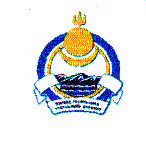 СОВЕТ  ДЕПУТАТОВ МУНИЦИПАЛЬНОГО ОБРАЗОВАНИЯ  СЕЛЬСКОЕ ПОСЕЛЕНИЕ  «ГИЛЬБИРИНСКОЕ»ИВОЛГИНСКОГО  РАЙОНА  РЕСПУБЛИКИ  БУРЯТИЯ671053, Республика Бурятия, Иволгинский район, улус Хурамша, ул. Ербанова, 1, телефон (8-30-140) 41-1-66, факс 41-1-64РЕШЕНИЕ№ 35                                                                           « 25 » ноября  2014 года                                                                            у.ХурамшаОб утверждении проекта муниципальногоправового акта о внесении изменений и дополненийв Устав муниципального образования сельскоепоселение «Гильбиринское»» от  25.06.2013 г. № 94(в редакции решений Совета депутатов муниципальногообразования сельское поселение «Гильбиринское»» от 29.04.2014 г. № 22, от 27.06.2014 г. № 25)       В соответствии со статьями 35, 44, 84 Федерального закона от 6 октября 2003 года № 131 – ФЗ «Об общих принципах организации местного самоуправления в Российской Федерации» и в целях приведения Устава муниципального образования сельское поселение «Гильбиринское»» в соответствие с действующим законодательством  Совет депутатов муниципального образования сельское поселение «Гильбиринское»» от 25.06.2013 г. № 94 (в редакции решений Совета депутатов МО СП «Гильбиринское»» от 29.04.2014 г. № 22,  от 27.06.2014 г. № 25) РЕШАЕТ:     1. Принять проект муниципального правового акта о внесении изменений и дополнений в Устав муниципального образования сельское поселение «Гильбиринское»:     1) Статью 2 изложить в следующей редакции:  Статья 2. Вопросы местного значения поселения1. К вопросам местного значения поселения относятся:составление и рассмотрение проекта бюджета поселения, утверждение и исполнение бюджета поселения, осуществление контроля за его исполнением, составление и утверждение отчета об исполнении бюджета поселения;установление, изменение и отмена местных налогов и сборов поселения;владение, пользование и распоряжение имуществом, находящимся в муниципальной собственности поселения;обеспечение первичных мер пожарной безопасности в границах населенных пунктов поселения;создание условий для обеспечения жителей поселения услугами связи, общественного питания, торговли и бытового обслуживания;создание условий для организации досуга и обеспечения жителей поселения услугами организаций культуры;обеспечение условий для развития на территории поселения физической культуры и массового спорта, организация проведения официальных физкультурно-оздоровительных и спортивных мероприятий поселения;формирование архивных фондов поселения;утверждение правил благоустройства территории поселения, устанавливающих  в том числе  требования по содержанию зданий (включая жилые дома), сооружений и земельных участков, на которых они расположены, к внешнему виду фасадов и ограждений соответствующих зданий и сооружений, перечень работ по благоустройству и периодичность их выполнения; установление порядка участия собственников зданий (помещений в них) и сооружений в благоустройстве прилегающих территорий; организация благоустройства территории поселения (включая освещение улиц, озеленение территории, установку указателей с наименованиями улиц и номерами домов, размещение и содержание малых архитектурных форм);присвоение адресов объектам адресации, изменение, аннулирование адресов, присвоение наименований элементам улично-дорожной сети (за исключением автомобильных дорог федерального значения, автомобильных дорог регионального или межмуниципального значения, местного значения муниципального района), наименований элементам планировочной структуры в границах поселения, изменение, аннулирование таких наименований, размещение информации в государственном адресном реестре;содействие в развитии сельскохозяйственного производства, создание условий для развития малого и среднего предпринимательства;организация и осуществление мероприятий по работе с детьми и молодежью в поселении;оказание поддержки гражданам и их объединениям, участвующим в охране общественного порядка, создание условий для деятельности народных дружин;снабжения населения топливом в пределах полномочий, установленных законодательством Российской Федерации;обеспечение проживающих в поселении и нуждающихся в жилых помещениях малоимущих граждан жилыми помещениями, организация строительства и содержания муниципального жилищного фонда, создание условий для жилищного строительства, осуществление муниципального жилищного контроля, а также иных полномочий органов местного самоуправления в соответствии с жилищным законодательством;сохранение, использование и популяризация объектов культурного наследия (памятников истории и культуры), находящихся в собственности поселения;создание условий для массового отдыха жителей поселения и организация обустройства мест массового отдыха населения, включая обеспечение свободного доступа граждан к водным объектам общего пользования и их береговым полосам;организация сбора и вывоза бытовых отходов и мусора;организация ритуальных услуг и содержание мест захоронения;предоставление помещения для работы на обслуживаемом административном участке поселения сотруднику, замещающему должность участкового уполномоченного полиции;до 1 января 2017 года предоставление сотруднику, замещающему должность участкового уполномоченного полиции, и членам его семьи жилого помещения на период выполнения сотрудником обязанностей по указанной должности.2) Статья 3. Права органов местного самоуправления поселения на решение вопросов, не отнесенных к вопросам местного значения поселения1. Органы местного самоуправления поселения имеют право на:1) создание музеев поселения;2)совершение нотариальных действий, предусмотренных законодательством, в случае отсутствия в поселении нотариуса;3) участие в осуществлении деятельности по опеке и попечительству;4) создание условий для осуществления деятельности, связанной с реализацией прав местных национально-культурных автономий на территории поселения;5) оказание содействия национально-культурному развитию народов Российской Федерации и реализации мероприятий в сфере межнациональных отношений на территории поселения;6) участие в организации и осуществлении мероприятий по мобилизационной подготовке муниципальных предприятий и учреждений, находящихся на территории поселения;7) создание условий для развития туризма;8) создание муниципальной пожарной охраны;9) оказание поддержки общественным наблюдательным комиссиям, осуществляющим общественный контроль за обеспечением прав человека и содействие лицам, находящимся в местах принудительного содержания;10) оказание поддержки общественным объединениям инвалидов, а также созданным общероссийскими общественными объединениями инвалидов организациям в соответствии с Федеральным законом от 24.11.1995 №181-ФЗ «О социальной защите инвалидов в Российской Федерации»;11) создание условий для организации проведения независимой оценки качества оказания услуг организациями в порядке и на условиях, которые установлены федеральными законами;12) предоставление гражданам жилых помещений муниципального жилищного фонда по договорам найма жилых помещений жилищного фонда социального использования в соответствии с жилищным законодательством.2. Органы местного самоуправления поселения вправе решать вопросы, указанные в части 1 настоящей статьи, участвовать в осуществлении иных государственных полномочий (не переданных им в соответствии со статьей 19 Федерального закона №131-ФЗ), если это участие предусмотрено федеральными законами, а также решать иные вопросы, не отнесенные к компетенции органов местного самоуправления других муниципальных образований, органов государственной власти и не исключенные из их компетенции федеральными законами и законами субъектов Российской Федерации, за счет  доходов местных бюджетов, за исключением межбюджетных трансфертов, предоставленных из бюджетов бюджетной системы Российской Федерации, и поступлений налоговых доходов по дополнительным нормативам отчислений.»часть 3 статьи 13 изложить в следующей редакции:3. На публичные слушания должны выноситься:         1) проект устава муниципального образования, а также проект муниципального правового акта о внесении изменений и дополнений в данный устав, кроме случаев, когда изменений в устав вносятся исключительно в целях приведения закрепляемых в уставе вопросов местного значения и полномочий по их решению в соответствие с Конституцией Российской Федерации, федеральными законами;        2) проект местного бюджета и отчет о его исполнении;        3) проекты планов и программ развития муниципального образования, проекты правил землепользования и застройки,  проекты планировки территорий и проекты межевания территорий, за исключением случаев, предусмотренных Градостроительным кодексом Российской Федерации, проекты правил благоустройства территорий, а также вопросы предоставления разрешений на условно разрешенный вид использования земельных участков и объектов капитального строительства, вопросы отклонения от предельных параметров разрешенного строительства, реконструкции объектов капитального строительства, вопросы изменений одного вида разрешенного использования земельных участков и  объектов капитального строительства на другой вид такого использования при отсутствии утвержденных правил землепользования и застройки;          4) вопросы о преобразовании муниципального образования.Статью 23  изложить в следующей редакции :         1) Глава поселения является главой муниципального образования «Гильбиринское»» - высшим должностным лицом поселения, наделенным настоящим Уставом в соответствии с Федеральным законом «Об общих принципах организации местного самоуправления в Российской Федерации» собственными полномочиями по решению вопросов местного значения. Глава поселения подконтролен и подотчетен населению.          2. Глава сельского поселения возглавляет Администрацию поселения и исполняет полномочия председателя Совета депутатов поселения.            3. Глава поселения избирается на муниципальных выборах по единому избирательному округу сроком на пять лет.          Избранным признается зарегистрированный кандидат на должность главы поселения, который получил наибольшее число голосов избирателей по отношению к другим кандидатам.           4. Вновь избранный глава поселения вступает в должность не позднее чем на пятнадцатый день после дня опубликования (обнародования) постановления Избирательной комиссии поселения о результатах выборов.            5. При официальном вступлении в должность Глава поселения произносит клятву: «Вступая в должность главы поселения, клянусь – при осуществлении полномочий, предоставленных мне Уставом муниципального образования, строго соблюдать Конституцию Российской Федерации, федеральные законы, Конституцию Республики Бурятия,  Устав муниципального образования, уважать, охранять и отстаивать права и законные интересы населения поселения, приумножать экономический потенциал, исполнять свои обязанности честно, добросовестно во имя процветания поселения и во благо всех его жителей».          6. В случае временного отсутствия Главы поселения его полномочия, за исключением полномочий  председателя Совета депутатов поселения, временного исполняет заместитель руководителя Администрации.          7. Полномочия Главы поселения прекращаются досрочно в случае:          1) смерти;          2) отставки по собственному желанию;           3) удаления в отставку в соответствии со статьей 74.1Федерального Закона № 131 – ФЗ;          4) отрешения от должности в соответствии со статьей 74 Федерального закона № 131- ФЗ;          5) признания судом недееспособным или ограниченного дееспособным;          6) признания судом безвестно отсутствующим или объявления умершим;          7) вступления в отношении его в законную силу обвинительного приговора  суда;          8) выезда за пределы Российской Федерации на постоянное место жительства;          9) прекращения гражданства Российской Федерации, прекращения гражданства иностранного государства – участника международного договора Российской Федерации, в соответствии с которым иностранный гражданин имеет право быть избранным в органы местного самоуправления, приобретения им гражданства иностранного государства либо получения им вида на жительства или иного документа, подтверждающего право на постоянное проживание гражданина Российской Федерации на территории иностранного государства, не являющихся участников международного договора Российской Федерации, в соответствии с которым гражданин Российской Федерации, имеющий гражданство иностранного государства, имеет право быть избранным в органы местного самоуправления;          10) отзыва избирателями;         11) установленной в судебном порядке стойкой неспособности по состоянию  здоровья осуществлять полномочия Главы поселения;          12) преобразования поселения, осуществляемого в соответствии с частями 3, 4 – 7 статьи 13 Федерального Закона № 131 – ФЗ, а также в случае упразднения поселения;         13) утраты поселением статуса муниципального образования в связи с его объединением с городским округом;         14) увеличения численности избирателей поселения более чем на 25 процентов, произошедшего вследствие  изменений границ поселения и объединения поселения с городским округом.          8. Решение о досрочном прекращении полномочий Главы поселения за исключением случае, предусмотренных пунктами 3, 9, 11  и 12 части 7 настоящей статьи, принимается Советом депутатов поселения не позднее чем через 30 календарных дней после наступления обстоятельства, являющегося основанием для досрочного прекращения полномочий Главы поселения.          9. В случае досрочного прекращения полномочий Главы поселения досрочные выборы Главы поселения проводятся в сроки, установленные федеральным законом.           10. В случае досрочного прекращения полномочий Главы поселения его полномочия, за исключением полномочий председателя Совета депутатов поселения,  до вступления в должность вновь избранного Главы поселения временного исполняет заместитель руководителя администрации поселения.          11. В случае, если избранный на муниципальных выборах глава муниципального образования, полномочия которого прекращены досрочно на основании решения представительного органа муниципального образования об удалении его в отставку, обжалует в судебном порядке указанное решение, досрочные выборы главы муниципального образования не могут быть назначены до вступления решения суда в законную силу.часть 6 статьи 25 изложить в следующей  редакции :         6. Глава поселения не вправе:          1) заниматься предпринимательской деятельностью;         2) состоять членом органа управления коммерческой организации, если иное не предусмотрено федеральными законами или если в порядке, установленном муниципальным правовым актом в соответствии с федеральными и республиканскими законами, ему не поручено участвовать в управлении этой организацией;         3) заниматься иной оплачиваемой деятельностью, за исключением преподавательской, научной и иной творческой деятельности. При этом преподавательская, научная и иная творческая деятельность не может финансироваться исключительно за счет средств иностранных государств, международных и иностранных организаций, иностранных граждан и  лиц без гражданства, если иное не предусмотрено международным договором Российской Федерации или федеральным законодательством;         4) входить в состав органов управления, попечительских и наблюдательных советов, иных органов иностранных некоммерческих неправительственных организаций  и действующих на территории Российской Федерации их  структурных подразделений, если иное не предусмотрено международным договором Российской Федерации или федеральным законодательством.Статью 28  изложить в следующей редакции:1. Администрация поселения обладает следующими полномочиями:1) исполнение вопросов местного значения в соответствии с федеральными законами, настоящим Уставом.2) создание муниципальных предприятий и учреждений, осуществление финансового обеспечения деятельности муниципальных казенных учреждений и финансового обеспечения выполнения муниципального задания бюджетными и автономными муниципальными учреждениями, а также осуществление закупок товаров, работ, услуг для обеспечения муниципальных нужд;3) установление тарифов на услуги, предоставляемые муниципальными предприятиями и учреждениями, и работы, выполняемые муниципальными предприятиями и учреждениями, если иное не предусмотрено федеральными законами;4) организационное и материально-техническое обеспечение подготовки и проведения муниципальных выборов, местного референдума, голосования по отзыву депутата, члена выборного органа местного самоуправления, выборного должностного лица местного самоуправления, голосования по вопросам изменения границ муниципального образования, преобразования муниципального образования;5) принятие и организация выполнения планов и программ комплексного социально-экономического развития муниципального образования, а также организация сбора статистических показателей, характеризующих состояние экономики и социальной сферы муниципального образования, и предоставление указанных данных органам государственной власти в порядке, установленном Правительством Российской Федерации;6) учреждение печатного средства массовой информации для опубликования муниципальных правовых актов, обсуждения проектов муниципальных правовых актов по вопросам местного значения, доведения до сведения жителей муниципального образования официальной информации о социально-экономическом и культурном развитии муниципального образования, о развитии его общественной инфраструктуры и иной официальной информации;7) осуществление международных и внешнеэкономических связей в соответствии с федеральными законами;8) организация профессионального образования и дополнительного профессионального образования выборных должностных лиц местного самоуправления, членов выборных органов местного самоуправления, депутатов представительных органов муниципальных образований, муниципальных служащих и работников муниципальных учреждений;9) иными полномочиями в соответствии с Федеральным законом 131-ФЗ, муниципальными правовыми актами органов местного самоуправления Республики Бурятия, уставом поселения.2. Администрация поселения вправе привлекать граждан к выполнению на добровольной основе социально значимых для поселения работ (в том числе дежурств) в целях решения вопросов местного значения, предусмотренных пунктами 4, 9, 17 части 1 статьи 2 настоящего Устава. Постановление Главы поселения о привлечении граждан к выполнению на добровольной основе социально значимых для поселения работ должно быть опубликовано (обнародовано) не позднее, чем за семь дней до дня проведения указанных работ.К социально значимым работам могут быть отнесены только работы, не требующие специальной профессиональной подготовки.К выполнению социально значимых работ могут привлекаться совершеннолетние трудоспособные жители поселения в свободное от основной работы или учебы время на безвозмездной основе не более чем один раз в три месяца. При этом продолжительность социально значимых работ не может составлять более четырех часов подряд.3. Администрация поселения исполняет отдельные государственные полномочия, переданные органам местного самоуправления поселения, в соответствии с федеральными и республиканскими законами.Дополнить Устав  статьей 28.1. следующего содержания:1. Муниципальный контроль за соблюдением при осуществлении деятельности юридическими лицами, индивидуальными предпринимателями требований, установленных муниципальными правовыми актами муниципального образования, реализуется в соответствии с Федеральным законом от 26.12.2008 № 294-ФЗ «О защите прав юридических лиц и индивидуальных предпринимателей при осуществлении государственного контроля (надзора) и муниципального контроля.Администрация поселения организует и осуществляет муниципальный контроль за соблюдением требований, установленных муниципальными правовыми актами, принятыми по вопросам местного значения, а в случаях, если соответствующие виды контроля отнесены федеральными законами к полномочиям органов местного самоуправления, также муниципальный контроль за соблюдением требований, установленных федеральными законами, законами  Республики Бурятия.2. Органом местного самоуправления, уполномоченным на осуществление муниципального контроля, является администрация муниципального поселения.3. К полномочиям администрации поселения, осуществляющей муниципальный контроль, относятся:1) организация и осуществление муниципального контроля на территории поселения;2) разработка и принятие административных регламентов проведения ежегодных плановых и внеплановых проверок юридических лиц и индивидуальных предпринимателей при осуществлении муниципального контроля. Разработка и принятие указанных административных регламентов осуществляются в порядке, установленном нормативными правовыми актами  Республики Бурятия;3) организация и осуществление регионального государственного контроля (надзора), полномочиями по осуществлению которого наделены органы местного самоуправления;4) осуществление иных предусмотренных федеральными законами, законами  Республики Бурятия и иными нормативными правовыми актами  Республики Бурятия полномочий.4. Порядок организации и осуществления муниципального контроля в соответствующей сфере деятельности устанавливается муниципальными правовыми актами.»В абзаце 1 части 1 статьи 35 «Муниципальные» дополнить словом «нормативные». Статью 36 дополнить абзацем  3 следующего содержания : Муниципальные нормативные правовые акты  могут быть отменены или их действие может быть приостановлено органами местного самоуправления или должностными лицами местного самоуправления, принявшими (издавшими) соответствующий муниципальный нормативный правовой акт, в случае упразднения таких органов или соответствующих должностей либо изменения перечня полномочий указанных органов или должностных лиц – органами местного самоуправления или должностными лицами местного самоуправления, к полномочиям которых на момент отмены или приостановления действия муниципального нормативного правового акта отнесено принятие (издание) соответствующего муниципального нормативного правового акта, а также судом; а в части, регулирующей осуществление органами местного самоуправления отдельных государственных полномочий, переданных им федеральными законами и законами Республики Бурятия – уполномоченным  органом государственной власти Российской Федерации (уполномоченным органом государственной власти Республики Бурятия). часть 2 статьи 42 изложить в следующей редакции: 2. В случаях возникновения у поселения права собственности на имущество, не соответствующее требованиям части 1 статьи 50 Федерального закона № 131 – ФЗ, указанное имущество подлежит  перепрофилированию (изменению целевого назначения имущества) либо отчуждению. Порядок и сроки отчуждения такого имущества устанавливаются федеральным законом.Статью 43 изложить в следующей редакции :1. Закупки товаров, работ, услуг для обеспечения муниципальных нужд осуществляются в соответствии с законодательством Российской Федерации о контрактной системе в сфере закупок товаров, работ, услуг для обеспечения государственных и муниципальных нужд.2. Закупки товаров, работ, услуг для обеспечения муниципальных нужд осуществляются за счет средств местного бюджета.»Статью 45 изложить в следующей редакции :1. Исполнение бюджета сельского поселения производится в соответствии с Бюджетным кодексом Российской Федерации.2. Руководитель финансового органа администрации поселения назначается на должность главой администрации поселения из числа лиц, отвечающих квалификационным требованиям, установленным уполномоченным Правительством Российской Федерации федеральным органом исполнительной власти.3. Кассовое обслуживание исполнения бюджета сельского поселения осуществляется в порядке, установленном Бюджетным кодексом Российской Федерации.Статью 46  изложить в следующей редакции :1. Проект местного бюджета составляется на основе Бюджетного послания Президента Российской Федерации, прогноза социально-экономического развития поселения в целях финансового обеспечения расходных обязательств, основных направлений бюджетной и налоговой политики.Порядок и сроки составления проекта местного бюджета устанавливаются местной администрацией с соблюдением требований, устанавливаемых Бюджетным кодексом Российской Федерации и муниципальными правовыми актами Совета депутатов сельского поселения «Гильбиринское»».2. Проект бюджета поселения составляется и утверждается сроком на один год (на очередной финансовый год) или сроком на три года (очередной финансовый год и плановый период) в соответствии с решением Совета депутатов поселения, за исключением решения о бюджете поселения.В случае, если проект бюджета поселения составляется и утверждается на очередной финансовый год, решением Совета депутатов поселения могут быть предусмотрены разработка и утверждение среднесрочного финансового плана поселения.3. Глава поселения вносит на рассмотрение Совета поселения проект решения о бюджете поселения в сроки, установленные решением Совета поселения, но не позднее 15 ноября текущего года.Порядок рассмотрения проекта решения о бюджете поселения и его утверждения определяется решением Совета поселения в соответствии с требованиями Бюджетного кодекса Российской Федерации.4. Контроль за исполнением бюджета осуществляется Советом сельского поселения в следующих формах:1) предварительный контроль - в ходе обсуждения и утверждения проекта решения о бюджете и иных проектов решений по бюджетно-финансовым вопросам;2) последующий контроль - в ходе рассмотрения и утверждения отчетов об исполнении бюджета.5. Контроль Совета сельского поселения за исполнением бюджета предусматривает право Совета сельского поселения на:1) получение от администрации поселения необходимых сопроводительных материалов при утверждении бюджета поселения;2) получение от финансового органа администрации поселения, оперативной информации об исполнении бюджета поселения;3) утверждение (не утверждение) отчета об исполнении бюджета поселения;4) создание собственных контрольных комиссий (контрольно-счетной комиссии);5) вынесение оценки деятельности администрации поселения.6. Глава сельского поселения осуществляет финансовый контроль за подведомственными распорядителями (получателями) бюджетных средств в части обеспечения правомерного, целевого, эффективного использования бюджетных средств.Глава сельского поселения вправе проводить проверки подведомственных распорядителей (получателей) бюджетных средств и муниципальных унитарных предприятий.7. Ежегодно не позднее 1 мая текущего года администрация поселения представляет Совету сельского поселения отчет об исполнении бюджета поселения, за отчетный финансовый год в форме проекта решения Совета сельского поселения.Порядок составления и рассмотрения проекта местного бюджета, утверждения и исполнения местного бюджета, осуществления контроля за его исполнением, составления и утверждения отчета об исполнении местного бюджета сельского поселения «Гильбиринское»» устанавливается принимаемым в соответствии с Бюджетным кодексом Российской Федерации нормативным правовым актом Совета поселения.13)  Статью 53 изложить в следующей редакции :1. Совет депутатов поселения в соответствии с Федеральным законом «Об общих принципах организации местного самоуправления в Российской Федерации» вправе удалить Главу поселения в отставку по инициативе депутатов Совета депутатов поселения или по инициативе Главы Республики Бурятия.2. Основаниями для удаления Главы поселения в отставку являются:1) решения, действия (бездействия) Главы поселения, повлекшие (повлекшее) наступление последствий, предусмотренных пунктами 2 и 3 части 1 статьи 75 Федерального закона № 131 – ФЗ;2) неисполнение в течение трех и более месяцев обязанностей по решению вопросов местного значения, осуществлению полномочий, предусмотренных Федеральным законом «Об общих принципах организации местного самоуправления в Российской Федерации», иными федеральными законами, настоящим Уставом, и (или) обязанностей по обеспечению осуществления органами местного самоуправления отдельных государственных полномочий, переданных органам  местного самоуправления федеральными законами и законами Республики Бурятия;3) неудовлетворительная оценка деятельности Главы поселения Советом депутатов поселения по результатам его ежегодного отчета перед Советом депутатов поселения, данная два раза подряд;4) несоблюдение ограничений и запретов и неисполнение обязанностей, которые установлены Федеральным законом от 25.12.2008 № 273 – ФЗ «О противодействии коррупции» и другими федеральными законами;5) допущение главой муниципального образования, местной администрацией, иными органами и должностными лицами местного самоуправления муниципального образования и подведомственными организациями массового нарушения государственных гарантий равенства и свобод человека и гражданина в зависимости от расы, национальности, языка, отношения к религии и других обстоятельств, ограничения прав и дискриминации по признакам расовой, национальной, языковой или религиозной принадлежности, если это повлекло нарушение межнационального и межконфессионального согласия и способствовало возникновению межнациональных (межэтнических) и межконфессиональных конфликтов.3. Удаление Главы поселения наступает в порядке, установленном статьей 74.1 Федерального закона № 131 – ФЗ.4. Глава муниципального образования, в отношении которого представительным органом муниципального образования принято решение об удалении его в отставку, вправе обратиться с заявлением об обжаловании  указанного решения в суд в течение 10 дней со дня официального опубликования такого решения.Пункт 1 части 1 настоящего решения вступает в силу с 01.01.2015 г.Абзац 3 части 3 статьи 13 настоящего решения вступает в силу с 01.03.2015 г.Глава муниципального образованиясельское поселение «Гильбиринское»:                                   Е.Д. Бадмаев